GATITU MIXED SECONDARY SCHOOLPHYSICS FORM 2 OPENER TERM 2 2015Define the following terms					4mksMagnetizationPolarizationMagnificationAngle of incidenceState three ways of magnitising a magnetic material			3mksDifferentiate between primary  and secondary cells			2mksShow magnetic field lines around the following magnetic poles.		2mks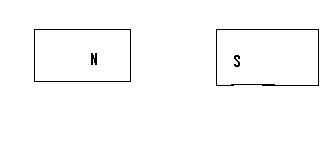 Using a well labeled diagram draw an electroscope and show its parts correct.	4mksUsing a well labeled diagram and symbols  draw a simple circuit			4mksDifferentiate between a soft magnetic material and hard magnetic material giving and example in each case.				4mksDefine magnetic shielding and give an application of it.			2mksGive 3 safety precautions to observe when storing a lead acid accumulation.	3mksState the principle or reversibility of light .					1mkGive one law of reflection.					1mk